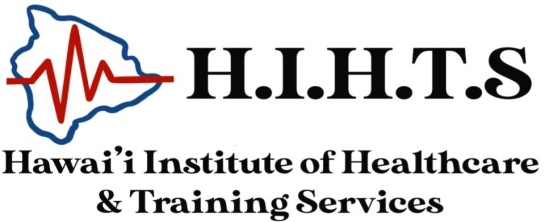 1059 Kilauea Ave.,Ste A, Hilo HI  96720Ph: (808) 933-1295	                              	 Fax: (808) 961-2507Email: education@hihts.org		website: hihts.orgAPPLICATION FORM PHLEBOTOMY PROGRAMName:	____________________________		Social Security Number:______-____-________Address: ____________________________ 	Birthday___________________City_______________ State_____ Zip____________________Phone: ______________Cell_______________ Work) __________Email Address (please print:)___________________________________________________18 years age or older?    Yes 		No  	US Citizen?		      Yes 		No  	         Green Card?     Yes 	       No  Have you ever been convicted of a crime or had traffic violation (s) by any court? Yes 	        No  If Yes, please explain nature of the incident and current status on space provided below:__________________________________________________________________________________________________________________________________________________________________If applicable, will you be able to provide letters from your probation officer? ______________If applicable, will you be able to provide at least three (3) letters of recommendation? ______Emergency Contact Person:   ___________________Phone:  _______________________Address:  	___________________________________________________How did you hear about Hawaii Institute Healthcare & Training Services _________________Agency Sponsored?   Yes    No  		Name of Agency	____________________Contact Person  ________________		Phone Number        ____________________1059 Kilauea Ave.,Ste A, Hilo HI  96720Ph: (808) 933-1295	                              	 Fax: (808) 961-2507Email: education@hihts.org		website: hihts.orgSTUDENT AGREEMENT	I agree to release and hold harmless, Hawaii Institute Healthcare & Training Services, its staff and clients who provides my training and clinical practice from any accidents or misconduct that arises during the period of my training.	I certify that all statements made here on this application are true to the best of my knowledge and agree to pay all tuition costs.Student’s Name (Printed)							Signature_____________________________Date	 			FOR STUDENTS WITH EXTERNSHIPI understand that externship requirements should be submitted to H I H T S one month before externship begins and due to the facility’s limited schedule for externship, re-scheduling is strictly not allowed. Externship time cannot be refunded for “no show” on the designated dates. The only excused absences will be: a).Providing a doctor’s note when sick b).Death in familyStudent Name (printed)                                             SignatureCONSENT FOR VIDEO OR PHOTOGRAPHY:I give consent to use any video, photography, digital images and testimonials and all social media (eg. Facebook, instagram, etc) on HIHTS website to promote any and all classes.  (If signature is not provided, consent is not given)__________________________________        __________________Student’s signature over printed name			Date1059 Kilauea Ave.,Ste A, Hilo HI  96720Ph: (808) 933-1295	                              	 Fax: (808) 961-2507Email: education@hihts.org		website: hihts.orgPHYSICAL EXAMINATION FORMName:    _______________________       Sex: F     M    Date of Birth: _________Address: ______________________	   Phone: _____________   Cell ______________City     _______________________	   State___________ Zip__________Email (please print:)_________________________________________Any serious illness?      Yes           No        If YES, please explain _______________________________________________________Any Surgery or Injury?   Yes          No        If YES, please explain _______________________________________________________Have you received treatment or counseling for alcohol, drug related or emotional problems?   Yes          No        If YES, please specify ____________________________Do you have any type of handicap which limits function? _________________________Are you able to lift fifty pounds? 	Yes          No        Results of PPD1st  Step	Date Taken:   __________________		Date Read:  _______________Results:	_____________					Results:       ______________2nd Step	Date Taken:	  __________________		Date Read:   _______________Results:	_____________					Results:      _______________Chest X-Ray if Positive PPDDate:	_____________________					Results:    _________________Attending Physician:	_________________________		Date:  _______________1059 Kilauea Ave.,Ste A, Hilo HI  96720Ph: (808) 933-1295	                              	       Fax: (808) 961-2507Email: education@hihts.org		website: hihts.orgPHYSICAL EXAMINATION VERIFICATION (To be completed by Physician )Significant Medical History pertinent to the student’s ability to participate in the Phlebotomy Technician Course:  __________________________________________________________________________Are there medications which may affect the student’s mental or physical performance?__________________________________________________________________________Current complaints affecting the student’s ability in the Phlebotomy Technician Course?  __________________________________________________________________________I have examined  _______________________________, and have found him/her not to have any communicable disease or any health condition that is hazardous to him/her self, patients, visitors or anybody. He/she is physically and emotionally fit for the Phlebotomy Technician Course and/or employment.___________________________Physician’s Name (Print)___________________________       ______________________Physician’s Signature			DateI,  ________________________, (student name) give permission to release this health information to Hawaii Institute Healthcare & Training Services.______________________________	________________________  _______________Student							Signature			Date1059 Kilauea Ave.,Ste A, Hilo HI  96720Ph: (808) 933-1295	                              	 Fax: (808) 961-2507Email: education@hihts.org		website: hihts.orgREQUEST FOR STATE AND FEDERAL CRIMINAL HISTORY RECORD CHECKSCriminal history records checks for federal and state convictions are periodically conducted as a required of all persons providing services to and/or receiving clinical/instruction from Kaiser Permanente. Information requested here is needed to make determinations as to whether any conviction has a bearing on your fitness to provide services or eligibility to receive clinical instruction at KP. Convictions, other than those noted on the application will not automatically disqualify you, however, a suitability investigation maybe conducted depending on when the conviction occurred and the type of conviction.As a general rule, individuals with a conviction that bears a relationship to the position and/or service area, that falls within the past 10 years (excluding periods of incarceration), may render you unsuitable. Also, certain convictions such as an assault on a patient are automatic grounds for disqualification. During this suitability investigation period, you may not at the discretion of the training facility be allowed to perform clinical instruction until the investigation is completed.PART 1		FULL DISCLOSUREHave you ever been convicted of a violation of law?		Yes (  )		No (  )   Note: In answering this question, you must report all convictions. DO NOT report the following:Arrests not followed by convictionsConvictions which were annulled or expungedOffenses for which you were tried as a minorIf you answer YES to the question above, use this space to provide the dates, nature and circumstances of the conviction, the sentence imposed and its current status and any other relevant information you wish to provide.      PART II		PERSONAL DATAFULL NAME _____________________________________________________	(please include any alias (es), Former names, maiden nameAddress:	___________________________________City______________Zip__________Social Security No: ______________________________ Date of Birth__________________Place of Birth ___________________ Gender:  FEMALE (  )                 MALE  (  )ACKNOWLEDGE OF RELEASE:I certify that information provided in PARTS I AND II of this form is true and correct. I understand that providing my social security number is voluntary and to be used for clinical instruction purposes. I also consent to criminal history record checks, which may include fingerprinting. I understand that any consideration for clinical instruction is contingent and/or omission of my conviction information in PART I of this form, I acknowledge that such action would deem me unsuitable for clinical instruction at the clinical facility.________________________________________                      _________________________Student Signature						       Date1059 Kilauea Ave.,Ste A, Hilo HI  96720Ph: (808) 933-1295	                              	 Fax: (808) 961-2507Email: education@hihts.org		website: hihts.orgDRUG SCREENING AUTHORIZATION FORM ( For externship students only)I UNDERSTAND THAT CLINICAL FACILITY (_________________________) THROUGH HAWAII INSTITUTE OF HEALTHCARE AND TRAINING SERVICES (HIHTS),  HAS A POLICY THAT ANY PERSON WANTING TO BE CONSIDERED FOR CLINICAL INSTRUCTION WILL BE TESTED FOR THE PRESENCE OF DRUGS.I agree to present myself at the appointed time at the testing laboratory designated and indentify myself with valid picture identification (i.e., Hawaii Driver’s License, State Identification Card, Passport or Military Identification Card.)I authorize the testing laboratory to take from me the required specimen for testing.I understand that the specimen will be tested to determine the presence of drugs, using a chain of custody procedure to ensure the integrity of the specimen and its identification.I understand that my specimen will be tested for the following drugs: Amphetamines, Marijuana, PCP, Benzodiazepines, Barbiturates, Methadone, and Propoxyphene. I understand that over-the-counter- medications or prescribed drugs may result in a positive test results.I understand that a copy of the results of this testing will be forwarded to the Training program and the clinical facility for review. Clinical Facility may rescind Clinical instructions if the results indicate the presence of any illegal, dangerous, or unauthorized drugs in my system.I understand that if I do not agree with the results of the drug test, I may request a re-test (using the same sample) by contacting the Medical Review Officer (MRO) within three (3) working days of being notified of the test results.I understand that if I am accepted for clinical instruction, I will abide by the Drug Free Workplace Policy.I agree to release Hawaii Institute of Healthcare & Training Services (HIHTS) and its affiliates, Kaiser Permanente from any and all liability or responsibility related to the administration of testing, testing procedures, or any act or missions arising there from or related thereto.__________________________________				__________________		SIGNATURE								DATE1059 Kilauea Ave.,Ste A, Hilo HI  96720Ph: (808) 933-1295	                              	 Fax: (808) 961-2507Email: education@hihts.org		website: hihts.orgADMISSION REQUIREMENTS (class only)Eighteen (18) years of age or older Valid Picture IDHigh school graduate or G E D Physical Examination FormTB clearance, 2 steps or CXR Application forms (completed)Enrollment Agreement Pre-registration fee (non-refundable)Covid Vaccine or negative Covid-19 test result everyweekIF DOING EXTERNSHIP:Immunizations or health records: (obtained throughout the course)TDP (tetanus/diphtheria/pertussis) – within past 10 years TB clearance, 2 steps or CXR Hepatitis B series (3 shots, only 1 shot required for class)Measles Mumps Rubella Varicella (chickenpox)Boosters/Titers acceptedCPR / FIRST AID CertificateOTHER REQUIREMENTS:Scrub uniform White Shoes Notebook/Pen/Pencil  REQUIREMENTS NEEDED - prior to ExternshipCriminal History and Record Check (may include fingerprinting) /Drug Testing – by facility  Requirements need to be turned in one month prior to externship dates.By signing this statement, I acknowledge that I have read this document and have been given the opportunity to read and ask question about the requirements set forth.  Further, by signing this statement, I agree to abide by all the provisions contained in this document and understand that further explanation or requirements can be on this application._____________________________		_______________________		_________________Signature					Print					Date1059 Kilauea Ave.,Ste A, Hilo HI  96720Ph: (808) 933-1295	                              	 Fax: (808) 961-2507Email: education@hihts.org		website: hihts.orgTUITION/Payment Option Plans: Effective Aug. 1, 2021SCHEDULE OF CHARGES OF CLASS ONLY/BOOK	$250.00 Non-Refundable Pre-Registration $400.00 1st Week of Class$350.00 2nd Week of ClassTotal cost: $1,000.00SCHEDULE OF CHARGES OF CLASS W/EXTERNSHIP):     $250.00  Non-Refundable Pre-Registration				$550.00  1st  Week of Class $500.00  2nd  Week of Class     Total cost: $1,300.00    SCHEDULE OF CHARGES OF CLASS WITH REVIEW AND NATIONAL EXAM$250.00 Non refundable Pre-Registration $400.00 (First week of the course)$350.00 (2nd week of the course)$100.00 (Review Classes to be paid before finals)$195.00 National exam and study guide (to be paid before finals)Total Cost: $1,295.00Schedule of Charges for Class/w EXTERNSHIP/REVIEW/NATIONAL EXAM$250.00 Non refundable Pre-Registration$550.00 First week of the course	         $500.00 2nd week of the course      $100.00 (Review classes to be paid before finals)$195.00 to be paid prior to test dateTOTAL: $1,595.00TUITION DISCLAIMER:Failure to pay may result in cancellation of registration or suspension of class.  Only cash, cashier’s checks are accepted.  Checks payable to:   Hawaii Institute Healthcare & Training Services (HIHTS.)  Signature of Student:   _____________________________________   Date: _____________________Tuition Fee: $1,595.00 w/ Externship/ National Exam   Tuition Fee: $1,000.00 Class OnlyNON REFUNDABLE REGISTRATION: $250.00Optional:Review Class for the national exams: $100.00NHA Certification Exam and study guide: $ 195.00